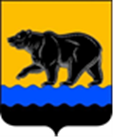 СЧЁТНАЯ ПАЛАТА ГОРОДА НЕФТЕЮГАНСКА16 мкрн., д. 23, помещение № 97, г. Нефтеюганск, Ханты-Мансийский автономный округ - Югра(Тюменская область), 628310, телефон: 20-30-54, факс: 20-30-63 е-mail: sp-ugansk@mail.ru_____________________________________________________________________________________ЗАКЛЮЧЕНИЕна проект изменений в муниципальную программу города Нефтеюганска «Управление муниципальным имуществом города Нефтеюганска»Счётная палата города Нефтеюганска на основании статьи 157 Бюджетного кодекса Российской Федерации, Положения о Счётной палате города Нефтеюганска, утверждённого решением Думы города Нефтеюганска от 22.12.2021 № 56-VII, рассмотрев проект постановления администрации города Нефтеюганска «О внесении изменений в постановление администрации города Нефтеюганска от 15.11.2018 № 606-п «Об утверждении муниципальной программы «Управление муниципальным имуществом города Нефтеюганска» (далее – проект изменений), сообщает следующее.1. При проведении экспертно-аналитического мероприятия учитывалось наличие экспертизы:1.1. Департамента финансов администрации города Нефтеюганска на предмет соответствия проекта изменений бюджетному законодательству Российской Федерации и возможности финансового обеспечения его реализации из бюджета города Нефтеюганска.1.2. Департамента экономического развития администрации города Нефтеюганска на предмет соответствия:- Порядку принятия решения о разработке муниципальных программ города Нефтеюганска, их формирования, утверждения и реализации, утверждённому постановлением администрации города Нефтеюганска от 18.04.2019 № 77-нп «О модельной муниципальной программе города Нефтеюганска, порядке принятия решения о разработке муниципальных программ города Нефтеюганска, их формирования, утверждения и реализации» (далее – Порядок от 18.04.2019 № 77-нп);- Стратегии социально-экономического развития муниципального образования город Нефтеюганск, утверждённой решением Думы от 31.10.2018 № 483-VI «Об утверждении Стратегии социально-экономического развития муниципального образования город Нефтеюганск на период до 2030 года»;- структурных элементов (основных мероприятий) целям муниципальной программы;- сроков её реализации задачам;- целевых показателей, характеризующих результаты реализации муниципальной программы, показателям экономической, бюджетной и социальной эффективности, а также структурных элементов (основных мероприятий) муниципальной программы;- требованиям, установленным нормативными правовыми актами в сфере управления проектной деятельностью.2. Предоставленный проект изменений соответствует Порядку от 18.04.2019 № 77-нп.	3. Проектом изменений планируется уменьшить объём финансирования муниципальной программы на сумму 67,300 тыс. рублей, в связи с перераспределением средств на разработку энергетического паспорта на нежилое помещение в рамках муниципальной программы «Развитие жилищно-коммунального комплекса и повышение энергетической эффективности в городе Нефтеюганске».4. Финансовые показатели, содержащиеся в проекте изменений, соответствуют расчётам, предоставленным на экспертизу.По итогам проведения экспертизы замечания и рекомендации отсутствуют.Председатель                                                                                           С.А. ГичкинаИсполнитель:инспектор инспекторского отдела № 3Счётной палаты города НефтеюганскаТатаринова Ольга Анатольевна Тел. 8 (3463) 20-30-54Исх. СП-381-3 от 19.06.2023